商業ラッピング講座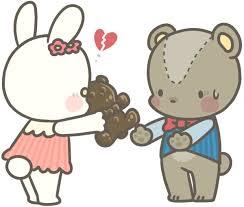 日　時	①　３級基本　６月　６日（水）１０：００～１５：００　（４Ｈ）　　　　　　②　応　　用　６月２０日（水）１０：００～１５：００  （４Ｈ）　　　　　　③　受験対策　７月１１日（水）　９：００～１６：００　（６Ｈ）　　　　　　④　検 定 日　７月２５日（水）１３：００～１６：００　（３Ｈ）講　師	ＳＩＳＡＩ(シサイ)　代表　梅　本　昌　子 氏場　所	東広島地域職業訓練センター ２階視聴覚室  受講料	①　5,000円　　②　5,000円　　③　8,700円　　④　7,300円　　　　　　　　　　　(いずれも材料費込み（①②③）・検定料込（④）です) 定　員	各１０名対　象	小売業のギフト担当者又はラッピングに関心のある方　　　　　　ラッピングコーディネーターの資格取得を目指している方内　容	多様化するラッピング商品や，包みのデコレーション及び熨斗の知識等を習得し商業ラッピング３級資格取得を目指します。持参品･････ 筆記用具、弁当等締切り･････①　5/31（木）　　②　6/11（月）　　③④　6/29（金）≪申し込み方法≫　所定の申込用紙でＦＡＸ、メール、窓口にてお申し込み下さい。　ホームページからもお申込みいただけます。（先着順とさせていただきます）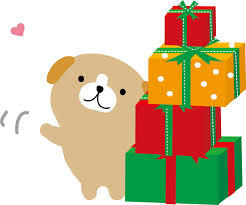 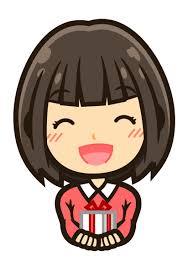 